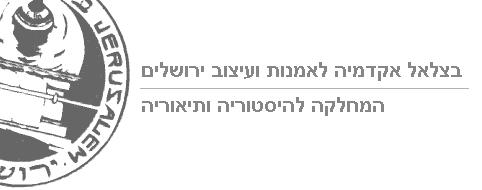 שם הקורס: מושגי יסוד בתרבותשם המרצה: אשר סלההיקף הקורס:  1 ש"ש, 1 נ"זסוג הקורס: קורס חובה לשנה א'תמצית הקורס ומטרותיו: קורס זה מציג מבוא היסטורי ביקורתי למושגי היסוד העיקריים שפותחו במסורת האינטלקטואלית המערבית (כמו אמת, מימזיס, סובייקט, אידיאולגיה, מטריאליזם  וכו'). בקורס נבחן את חשיבותם של מושגים אלה בהקשרים תרבותיים שונים ומתוך אמונה שהללו ירכיבו עבור קהל הסטודנטים מעין ארגז כלים מחשבתי בסיסי אשר ילווה אותם בהמשך לימודיהם  העיוניים והמעשיים באקדמיה.הקורס עוקב אחר שלוש תקופות עיקריות (אפיסטמות לפי פוקו) של המחשבה המערבית: הראשונה היא העת הקלאסית, כלומר התרבות ההלניסטית והרומית, השנייה היא העת המודרנית בין הרנסאנס לבין הנאורות, והאחרונה היא זו של ביקורת המודרנה כפי שהתפתחה בין המאה ה-19 למאה ה-20. לגבי כל אחת מתקופות אלו, נבחן באופן סינכרוני את המשמעות של מושגי היסוד בהקשר ארבעה תחומי שיח: האונטולוגי – העוסק בשאלות אודות מהות והיש; האפיסטמולוגי – העוסק בתנאי האמת ובגבולות ההכרה האנושית; האסתטי – העוסק במחשבה אודות האומנות והגדרת היופי; האתי-פוליטי – העוסק בויכוח הציבורי מסביב לצדק, חופש, אחריות ומשפט.  מהלך הקורס על פי מפגשים: יש לפרט את הכותרת והתכנים המרכזיים של כל מפגש כולל היוצרים, הכותבים בהם יעסוק כל מפגשמטלות הסטודנטים במהלך הקורס ואופן חישוב הציון: השתתפות פעילה בכל המפגשים (10%), קריאה ודיון במקורות (20%). מבחן כיתה בסוף המסטר (70%)רשימת קריאה: קריאת חובה (קטעים מובחרים מתוך):אפלטון. כתבי אפלטון. תירגם מיוונית יוסף ג' ליבס, ירושלים , תל-אביב : שוקן, תש"מ 1979.אריסטו. פואטיקה. תירגם מיוונית והוסיף מבוא, הערות ומאמר מסכם יואב רינון, ירושלים : הוצאת ספרים ע"ש י"ל מאגנס, תשס"ג 2003.דיקרט, רנה. הגיונות על הפילוסופיה הראשונית. תירגם יוסף אור, בעריכת ח. י. רות, ירושלים : הוצאת ספרים ע"ש י"ל מאגנס, תש"ם.קאנט, עמנואל. מהי נאורות?: מאמרים פוליטיים. תירגם מגרמנית: יפתח הלרמן-כרמל; עריכה מדעית והקדמות: פיני איפרגן, תל אביב: רסלינג, 2009.רוסו, ז'ן ז'ק. על האמנה החברתית, או, עקרוני המשפט המדיני. תרגם מצרפתית יוסף אור, ירושלים : הוצאת ספרים ע"ש י"ל מאגנס, תשמ"ד.וולטר. מכתבים אנגליים ; מילון פילוסופי. תרגום והערות - עידו בסוק, תל אביב : רמות, תשס"א 2000.כהן, בנימין (עורך). המניפסט הקומוניסטי במבחן הזמן. תל אבב: הקיבוץ המאוחד, 1998. ניטשה, פרידריך. הולדתה של הטרגדיה. תירגם ישראל אלדד,ירושלים:שוקן, תשל"ו 1976פרויד, זיגמונד. פשר החלומות. תירגם מ' ברכיה, תל-אביב : יבנה, תשי"ט. פוקו, המילים והדבריםברגסון, הנרי. ההתפתחות היוצרת. תירגם מצרפתית יוסף אור, ירושלים : הוצאת הספרים ע"ש י"ל מאגנס - האוניברסיטה העברית, תשל"ה 1974.מוזס, סטפן. ולטר בנימין ורוח המודרניות . תל אביב : רסלינג, 2003.שטיינר, ג'ורג'. מרטין היידגר. מאנגלית תלמה מוקדי, ירושלים : שוקן, תשמ"ח 1988.מפגשנושא1הבהרה מושגית: אפיסטמה, אונטולוגיה, אפיסטמולוגיה, אסתטיקה, פוליטיקה, אתיקה2 הפרדיגמה הקלאסיתהמרחב האונטולוגי – (אפלטון ואריסטו) אידוס, אידיאה, אוסיה, קטגוריה, צורה, חומר3 הפרדיגמה הקלאסיתהמרחב האפיסטמולוגי – (אפלטון ואדיסטו) חושים/תבונה, ידיעה כהזכרות, משל המערה4 הפרדיגמה הקלאסיתהמרחב האסתטי – (אפלטון ואריסטו) מימזיס, קתרזיס, טרגדיה, קלסיציזם5 הפרדיגמה הקלאסיתהמרחב האתי-פוליטי – (אפלטון ואריסטו) המידה הטובה (arête), דמוקרטיה, הפוליס האוטופית של אפלטון6 הפרדיגמה המודרניתהמרחב האונטולוגי –  (דקרט, קאנט) הקוגיטו, אני טרנסצנדנטלי, הדבר כשהוא לעצמו, תופעה7 הפרדיגמה המודרניתהמרחב האפיסטמולוגי  – (דקרט, קאנט) ספק/ודאות, ידיעה בהירה ומובחנת, אפריורי/אפוסטריורי, משפטי תחושה/משפטי ניסיון8 הפרדיגמה המודרניתהמרחב האסתטי  – (קאנט, יום) אסתטיקת הטעם, היפה, הנשגב9 הפרדיגמה המודרניתהמרחב האתי-פוליטי–  (רוסו, קאנט, ולטר) אמנה חברתית, ביקורתיות, חילון, חירות, דמוקרטיה, נאורות10 הפרדיגמה של ביקורת המודרניותהמרחב האונטולוגי – (ניטשה) אפלטוניזם מהופך, הרצון לעוצמה11 הפרדיגמה של ביקורת המודרניותהמרחב האפיסטמולוגי –  (ניטשה, ברגסון, פרויד) תורת הפרספקטיבות, אינטואיציה, לא-מודע, עקרון העונג, עקרון המציאות12 הפרדיגמה של ביקורת המודרניותהמרחב האסתטי – (ניטשה, בנימין, היידגר) המפנה האסתטי, דיוניסי/אפוליני, הילה, שעתוק, האמנות כאלתיאה13 הפרדיגמה של ביקורת המודרניותהמרחב האתי-פוליטי – (מרקס, אסכולת פרנקפורט)  הדיאלקטיקה של המעמדות, ביקורת התבונה, ביקורת הנאורות